Name  _______________________                  					Date _______________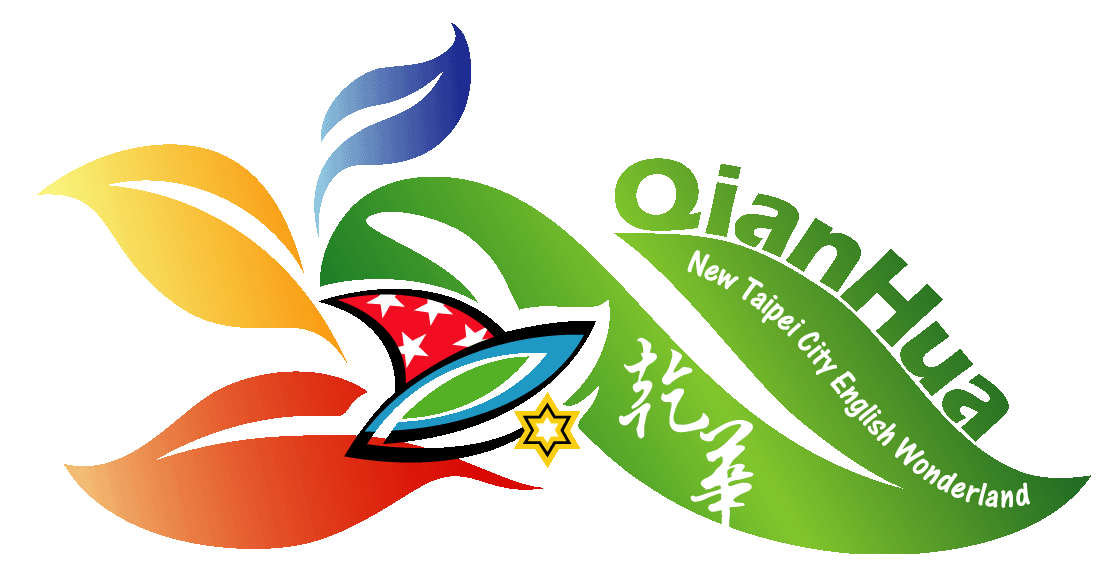 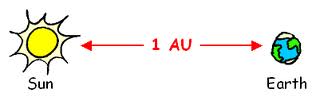 			DiameterSun			1,391,000Planet		Diameter		Distance from the Sun		AU	TP	Mercury		   4,800 km	     	     57,910,000 km 			0.4	4Venus			  12,100 km	   	   108,200,000 km 			0.7	7Earth			  12,750 km	   	   149,600,000 km 			1.0	10Mars			    6,800 km	  	   227,940,000 km 			1.5	15Asteroid belt				   	   414,436,363 km 			2.8	28Jupiter			142,800 km	   	   778,330,000 km 			5.2	52Saturn			120,660 km		1,429,400,000 km 			9.6	96Uranus			  51,800 km		2,870,990,000 km 			19.2	192Neptune		  49,500km		4,504,000,000 km 			30	300